Tisztelt Választópolgárok!Felhívom figyelmüket, hogy néhány szavazókör helye megváltozott a korábbi választásokhoz képest. Ezek az alábbiak:Szavazókör sorszáma és címe:012      Knézich u. 21. (Hétszínvirág Óvoda) Korábban a II. Rákóczi Ferenc Általános Iskolában működött.014       Egry József u. 6. (Szivárvány Óvoda)Korábban a Hétszínvirág Óvodában működött.015       Egry József u. 6. (Szivárvány Óvoda) Korábban a Család- és Gyermekjóléti Szolgálat épületében, az Andrássy u. 14. sz. alatt működött.A változtatásokra a megváltozott népesedési folyamatok miatt került sor.Emlékeztetőül (megismételve) közlöm Önökkel az összes szavazókör sorszámát és címét:A településszintű lakóhellyel rendelkező választópolgárok számára kijelölt szavazókör száma és címe:Minden egyéb, releváns információt - így a szavazókörökhöz tartozó utcák jegyzékét is - megtalálnak az önkormányzat honlapján:https://dunaharaszti.hu/orszaggyulesi-valasztas-es-orszagos-nepszavazas-2022Dunaharaszti, 2022. március 29.Kiss Gergely jegyzőHVI vezető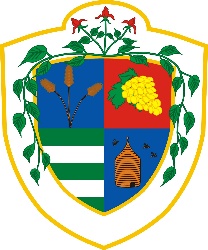 Helyi Választási Iroda 2330 Dunaharaszti, Fő út 152. 06-24/504-405   06-24/370-457 jegyzo@dunaharaszti.huSzavazókör sorszáma és címeSzavazókör sorszáma és címe001Fő út 268. (Hunyadi Iskola tagintézménye)002Fő út 268. (Hunyadi Iskola tagintézménye)003Temető utca 26. (Mese Óvoda)004Temető utca 26. (Mese Óvoda)005Baktay Ervin tér 1. (Baktay Ervin Gimnázium)006Baktay Ervin tér 1. (Baktay Ervin Gimnázium)007Eötvös utca 52. (Kőrösi Iskola)008Eötvös utca 52. (Kőrösi Iskola)009Táncsics Mihály utca 2. (Művelődési Ház)010Rákóczi F. utca 28. (Rákóczi Iskola)011Rákóczi F. utca 28. (Rákóczi Iskola)012Knézich utca 21. (Hétszínvirág Óvoda)013Knézich utca 21. (Hétszínvirág Óvoda)014Egry József utca 6. (Szivárvány Óvoda)015Egry József utca 6. (Szivárvány Óvoda)016Táncsics Mihály utca 2. (Művelődési Ház)003Temető utca 26. (Mese Óvoda)